Publicado en Madrid el 14/03/2019 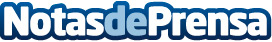 InterMundial diseña una garantía para proteger a las agencias ante la nueva Ley de Viajes CombinadosPropone soluciones únicas como la Garantía de Insolvencia de la Agencia de Viajes que responde en caso de que la agencia o turoperador no pueda afrontar los gastos originados por interrupción, repatriación o pérdida de  servicios. Entre las 7 coberturas exclusivas que contempla incluye la formación de un comité especializado que brindará ayuda al viajero ante situaciones excepcionalesDatos de contacto:Vanessa Manso666287297Nota de prensa publicada en: https://www.notasdeprensa.es/intermundial-disena-una-garantia-para-proteger Categorias: Nacional Finanzas Viaje Turismo Seguros http://www.notasdeprensa.es